TISKOVÁ ZPRÁVA				                     13. 12. 2021Kulturní tip z Divadla Bolka Polívky:Premiéra Re:kabaret Re:start Live!Re:kabaret čili pestrá směsice skečů, stand-upů, pantomimy, klauniád a improvizace okořeněná nekorektním humorem patří k oblíbeným stálicím v programu Divadla Bolka Polívky. Premiérový díl tohoto komediálního občasníku, tentokrát s podtitulem Re:Start Live! v pátek 17. prosince od 19 hodin opět zaměstná všechny vaše smysly a rozvibruje vám bránici. Speciálním hostem večera bude herečka Anna Polívková.Rekvalifikace, resuscitace, reinkarnace, předsevzetí nebo comeback… To jsou některá z témat skečů nového vydání Re:kabaretu Re:start Live! Dramaturgicky a režijně ho opět připravili Hana Mikolášková a Matěj Randár, kteří se podíleli již na prvním vydání s názvem Re:kabaret Re:vue.
„Hrát o životních změnách je nabíledni. Situace kolem pandemie přímo vybízí k narušení rutiny a vykročení novým směrem,“ řekl za dramaturgicko-režijní tandem Matěj Randár.Vedle Anny Polívkové vystoupí Mariana Chmelařová, Pavol Seriš, Miroslav Sýkora, Jaroslava Sýkorová, Jan Šprynar, Michal Chovanec, Ondřej Klíč, Divadlo X a kapela VeHIBA.Předprodej vstupenek na https://divadlobolkapolivky.cz/predstaveni/rekabaret-restart/O Divadle Bolka PolívkyDivadlo Bolka Polívky se usídlilo v budově na Jakubském náměstí v Brně v roce 1993 a 17. září téhož roku zde autorským představením Bolka Polívky Trosečník zahájilo svoji první sezónu. Za dvacet osm let existence se zde vystřídala řada projektů principála Bolka Polívky.V rámci současného repertoáru lze vybírat jak z autorských her Bolka Polívky (Šašek a syn, DNA) či z vlastní produkce divadla (Srnky, Letem sokolím, Horská dráha, Pozemšťan, Rebelky), tak z inscenací vytvořených ve spolupráci s jinými divadly (The Naked Truth). Diváci zde mohou zhlédnout širokou nabídku her hostujících českých a zahraničních souborů (Dejvické divadlo, Činoherní klub, Štúdio L+S, Divadlo Studio DVA, Divadlo Járy Cimrmana, Divadlo Kalich, Divadlo Palace, Divadlo Komediograf a další) a na prknech vidět známé herecké osobnosti.Vedle divadelních představení jsou pravidelným doplňkem programové skladby Re-kabarety – komponované večery plné dobrého humoru a také koncertní vystoupení předních českých a slovenských hudebníků a kapel nejrůznějších žánrů. Celosezónní aktivitou jsou také výstavy (cca 10–12 za sezonu) významných malířů, grafiků a fotografů, instalované ve foyer divadla. Divadlo se ve spolupráci se svými partnery věnuje také charitativní činnosti. Zisk z vybraných představení rozděluje organizacím, které se věnují pomoci a podpoře lidí s tělesným postižením, rozvoji a výchově dětí či pomoci starým lidem.#dunapolivku 
#polivkajegruntKontaktyDivadlo Bolka Polívky, Jakubské náměstí 5, Brno
Michal Adamík, adamik@bolek.cz, + 420 775 505 521
Web: www.divadlobolkapolivky.cz / FB: www.facebook.com/divadlobolkapolivky
IG: www.instagram.com/divadlo_bolka_polivky
YT: www.youtube.com/divadlobolkapolivkyMediální servis: 2media.cz, s.r.o.
Simona Andělová, simona@2media.cz, tel: 775 112857
www.2media.cz, www.facebook.com/2media.cz, www.instagram.com/2mediaczZa podporu a partnerství děkujeme společnosti SPP, dodavateli zemního plynu a elektřiny, která se stala partnerem Divadla Bolka Polívky v sezoně 2021/2022.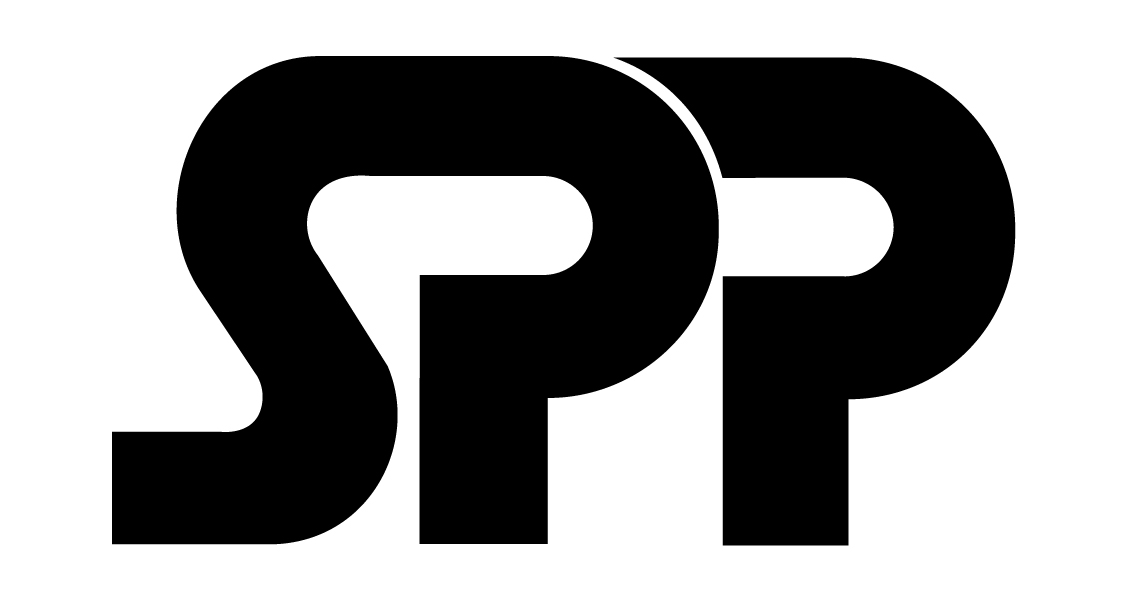 